ПОСТАНОВЛЕНИЕ                   	              КАРАР№ 1                                                                                «28»   февраля   2017г.Об утверждении стоимости услуг, согласно гарантированному перечню услуг по погребению на территории муниципального образования Мортовское  сельское поселение Елабужского муниципального района на 2017 год	В соответствии с Федеральным законом от 06 октября 2003 года № 131 -ФЗ «Об общих принципах организации местного самоуправления в Российской Федерации», Федеральным законом от 12 января 1996 года № 8-ФЗ «О погребении и похоронном деле»,  постановлением Кабинета Министров Республики Татарстан от 18 мая 2007 г. № 196 «О мерах по реализации Федерального закона «О погребении и похоронном деле в Республике Татарстан»,  постановлением Правительства Российской Федерации от 26.01.2017 № 88 «Об утверждении размера индексации выплат, пособий и компенсаций в 2017 году»                                  ПОСТАНОВЛЯЮ: Установить с 1 января 2017 по 31 января 2017 года на территории муниципального образования Мортовского  сельского поселения Елабужского муниципального района стоимость услуг, предоставляемых согласно гарантированному перечню услуг по погребению, в сумме 5277,28 руб. Установить и ввести в действие с 1 февраля 2017 года на территории муниципального образования  Мортовского  сельского поселения Елабужского муниципального района стоимость услуг, предоставляемых согласно гарантированному перечню услуг по погребению  в сумме 5562,25 руб. в соответствии с  Приложением № 1 и Приложением №  2 к настоящему постановлению.3.  Рекомендовать гражданам обращаться за возмещением стоимости услуг, согласно гарантированному перечню услуг по погребению, в Управление Пенсионного фонда Республики Татарстан в Елабужском районе и г. Елабуге, Региональное отделение Фонда социального страхования РФ по Республике Татарстан,  Республиканский центр материальной помощи (компенсационных выплат) Елабужского муниципального района, Управление социальной защиты населения Елабужского района и г. Елабуга. Опубликовать  настоящее постановление в средствах массовой информации.5.    Контроль за исполнением данного постановления оставляю за собой.Руководитель                                                        Ф.Ф.Закиров Приложение№ 1 к постановлению Исполнительного комитета Мортовского  сельского поселенияот « 28 » февраля 2017 г. № 1Стоимость гарантированного перечня услуг по погребению в муниципальном образовании Мортовского  сельского поселенияЕлабужского муниципального районаПриложение№ 2 к постановлению Исполнительного комитета Мортовского  сельского поселенияот « 28» февраля 2017 г. № 1Стоимость гарантированного перечня услуг по погребению в муниципальном образовании Мортовского  сельского поселенияЕлабужского муниципального районаМКУ «ИСПОЛНИТЕЛЬНЫЙ КОМИТЕТ  МОРТОВСКОГО  СЕЛЬСКОГО ПОСЕЛЕНИЯ» ЕЛАБУЖСКОГО МУНИЦИПАЛЬНОГО РАЙОНАРЕСПУБЛИКИ ТАТАРСТАН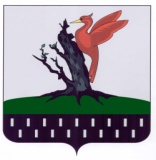 ТАТАРСТАН РЕСПУБЛИКАСЫАЛАБУГА МУНИЦИПАЛЬ РАЙОНЫ МКО «МОРТ АВЫЛ ҖИРЛЕГЕ БАШКАРМА КОМИТЕТЫ» №Наименование услугСтоимость услуг (в руб.)1.Оформление документов, необходимых для погребения2502.Предоставление гроба и других предметов, необходимых для погребения2 315,133.Перевозка тела (останков) умершего на кладбище6004.Погребение (рытье могил и захоронение)2 397,12ВСЕГО:5 562,25№Наименование услугСтоимость услуг (в руб.)1.Оформление документов, необходимых для погребения2502.Облачение тела4303.Предоставление гроба и других предметов, необходимых для погребения1 885,134.Перевозка тела (останков) умершего на кладбище6005.Погребение (рытье могил и захоронение)2 397,12ВСЕГО:5 562,25